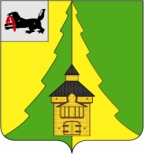 Российская Федерация	Иркутская  область		Нижнеилимский   муниципальный  район	АДМИНИСТРАЦИЯ	________________________________________________________________	ПОСТАНОВЛЕНИЕОт«26»_01__2021 года №67_г.Железногорск-Илимский«О внесении изменений вПостановление администрацииНижнеилимского муниципального района от 27.11.2020г.№ 1105 «О внесении изменений вПостановление администрацииНижнеилимского муниципального района от 20.02.2018 г.№ 139 «Об утверждении ПримерногоПоложенияоб оплатетруда работников муниципальных учреждений культурынаходящихся в ведении муниципального образования «Нижнеилимский район»В целях исполнения Указа Президента РФ от 07 мая 2012 года № 597 «О мероприятиях по реализации государственной социальной политики», в соответствии со статьей 144 Трудового Кодекса Российской Федерации, Федерального Закона от 29.12.2012г. № 273 – ФЗ «Об образовании в Российской Федерации»,Программой поэтапного совершенствования системы оплаты труда в государственных (муниципальных) учреждениях на 2012 – 2018 годы, утвержденной распоряжением Правительства Российской Федерации от26.11.2012г. № 2190-р, Решением Думы Нижнеилимского муниципального района от 31.03.2011 г. № 78 «Об утверждении «Примерного  Положения о  системе оплаты труда работников муниципальных учреждений, находящихся в ведении муниципального образования «Нижнеилимский район», в соответствии с Бюджетным Кодексом Российской Федерации и руководствуясь Уставом муниципального образования «Нижнеилимский район», администрация Нижнеилимского муниципального районаПОСТАНОВЛЯЕТ:         1.Внести изменения впостановление администрации Нижнеилимского муниципального района от 27.11.2020 г. № 1105 «О внесении изменений вПостановление администрации Нижнеилимского муниципального района от 20.02.2018 г.№ 139 «Об утверждении ПримерногоПоложения об оплатетруда работников муниципальных учреждений культурынаходящихся в ведении муниципального образования «Нижнеилимский район»:1.1.Строки 10-14 подпункта «Профессиональная квалификационная группа должностей педагогических работников»пункта1. «Профессиональные квалификационныегруппы должностей работников образования, утвержденных приказом Минздравсоцразвития России от 5 мая 2008 г. N 216н (за исключением должностей высшего и дополнительного профессионального образования)» Приложения к постановлению администрации Нижнеилимского муниципального района от 27.11.2020 г.читать в следующей редакции:2. Руководителям муниципальных учреждений культуры, находящихся в ведении муниципального образования «Нижнеилимский район» внести изменения в  положения об оплате труда с учетом вносимых изменений п.1.1.Действие настоящего постановления распространяется на правоотношения, возникшие с 01.01.2021 года.Настоящее Постановление опубликовать в периодическом печатном издании «Вестник Думы и администрации Нижнеилимского муниципального района», разместить на официальном сайте МО «Нижнеилимский район».Контроль  за  исполнением  данного  постановления оставляю за собой.Мэр района 							М.С.РомановРассылка: в дело-2, ОСЭР, ОКСДМ,МКУ «Сервисцентр», учреждения культуры-4,главам поселений,Финансовое управление, Юридический отдел.О.А.Сутягина 3-08-61ЛИСТ СОГЛАСОВАНИЯ СОГЛАСОВАНО:10.Заместитель мэра по вопросам экономики и финансам ________________________________________________________________________________________________________________________________________9.Заместитель  мэра района по жилищной политике, градостроительству, энергетике, транспорту и связи ________________________________________________________________________________________________________________________________________8. Заместитель мэра по социальной политике ________________________________________________________________________________________________________________________________________ 7. Юридический  отдел ____________________________________________________________________________________________________________________________________________________________________________________________________________6. Финансовое  управление ____________________________________________________________________________________________________________________________________________________________________________________________________________________________________________________________________________________________________________________________________________________5.Отдел социально-экономического развития___________________________________________________________________________________________________________________________________________________________________________________________________________4.Отдел организационной работы и социальной политики ____________________________________________________________________________________________________________________________________________________________________________________________________________3.Руководители заинтересованных органов и должностные лица ________________________________________________________________________________________________________________________________________________________________________________________________________________________________________________________________________________2. Руководители отдела, департамента, сектора, управления, подготовившего проект документа ____________________________________________________________________________________________________________________________________________________________________________________________________________1. Подготовил исполнитель (Ф.И.О., подпись, дата) ____________________________________________________________________4 квалификационныйуровень4 квалификационныйуровень  Преподаватель учреждения дополнительного образования детей7847,00  Преподаватель-организатор основ безопасности жизнедеятельности7847,00Руководительфизическоговоспитания7847,00Старшийметодист7847,00